NAME: BABALOLA AANUOLUWAPO OLOLADEMATRIC NO: 17/MHS01/077COLLEGE: MEDICINE AND HEALTH SCIENCESDEPARTMENT: MBBS	COURSE CODE: CHM 1O2COURSE TITLE: GENERAL CHEMISTRY II SOLUTION TO THE ASSIGNMENTThe possible  formulas for a molecular ion (m/z) of 105 is stated as follows Step 1 – If the mass of the molecular ion is odd it contains at least one N.N = 14 amu 105 – 14 = 91Step 2 – Determine max # C’s91/12 = 7.5C7NH?Step 3 – Add enough H’s to make up the rest of the massC7NH?7 x 12 = 84               1 x 14 = 14 105 – (84 + 14) = 7     7 H’s gives C7NH7.                                      (2(7.5) + 2 – 7)/2 = 5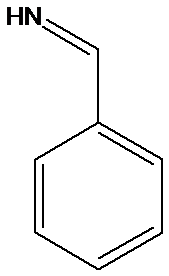 Step 4 – Add an O atomC7NH7  C6NOH3 (2(6.5) + 2 – 3)/2 = 6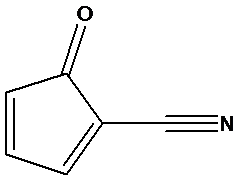 1.B THE FOLLOWING LIST CLEARLY ILLUSTRATES THE IMPORTANCE OF ORGANIC COMPOUNDS :i. Food : Carbohydrate, proteins, fats, vitamins, enzymes etc.ii.Clothes :- Cotton, silk, wool, nylon, rayon, Dacron etc.iii. Fuels:- Coal, wood, natural gas, petrol etc.iv. Medicines :- Penicillin, streptomycin, chloromycetin, sulphadiazine, morphine, aspirin, iodoform,cocaine etc.v. Explosives :- Nitroglycerine, nitrocellulose, T.N.B, T.N.T, etc.vi.Dyes :- Indigo, malachite green, alizarin, etc.vii. Insecticides :- D.D.T, gammexane, malathan etc.viii. Household and other common articles :- Soaps, cosmetics, perfumes, detergents, paper, rubber, plastics, leather, resins, inks, paints, vanishes, photographic films etc.	C.2.                                               RFSolvent front= 12.2cmFor 2.4cmRf=   = 0.196For  5.6 cmRf =   =0.459 = 0.729B.   A is an aldehyde or ketone      B is an alkeneC.2,4 Dinitrophenyl hydrazine ( red to orange solid, a substituted hydrazine) test  is  often employed to  qualitatively test of carbonyl groups associated with aldehydes and ketonesD.Homocyclic compoundsHeterocyclic compounds Ring contains only one type of atoms.  Ring contains at least two different types of atoms including carbon.Have 100% carbon atoms  in their rings.They have mainly carbon, in addition heteroatoms  such as  nitrogen, oxygen  and sulphur are found in their ring.They are alicyclic homocyclic and aromatic homocyclicThey are alicyclic heterocyclic and aromatic heterocyclic.Examples are; phenol, toluene, naphthalene, and anthraceneExamples are; tetrahydrofuran, piperidine,pyridine,furan,and pyrroleFunctional group.Examples. Alchohols –OH Ethanol (CH3CH2OH)Propanol( C3H7-OH)Alkyl Halides( -F,-Cl,-Br)Bromoethane ( C2H5Br)Chloroethane (CH3CH2CL) Carboxylic acids –COOHEthanoic acid ( C2H5COOH)Petanoic acid (C5H11COOH)Alkane  - Methane (CH4)Ethane(C2H6) Alkene =Ethene(C2H4)Butene(C4H8)–NH2Methylamine (CH3NH2)Ethylamine(c2h5NH2) Ethers –O- Dimethyl ether (CH3OCH3)Diethyl ether  (H3CH2COCH2CH3)